* Задание №1 * Изучите словарь активной лексики по теме "Современное промышленное оборудование (машины и механизмы)"1. Активная лексика по теме "Современное промышленное оборудование (машины и механизмы)"1. branch - отрасль2. mechanism - механизм3. kinematic - кинематический4. dynamic method - динамический метод5. apply - применять6. computation - применение , вычисление7. jointly - совместно8. strength of materials - сопротивление материалов9. theory of Elasticity - теория упругости10. Producing Engineering - технология производства11. consider - рассматривать12. productivity - производительность13. manual labour - физический труд14. device - механизм, прибор15. carry out - выполнять16. power machine - энергетическая машина17. material working machine - технологическая машина18. supervisory control machine - контрольно-управляющая машина19. information machine - информационная машина20. cybernetic machine - кибернетическая машина21. conversion - превращение22. property - свойство 23. location - размещение24. inherent - присущий
25. animate nature - живая природа26. automatic transfer line - автоматическая линия27. automatic-machine device - машина-автомат28. transmission - transmission29. working machine - станок30. machine unit - машинный агрегат31. accuator - исполнительный механизм32. converter - преобразователь33. executive mechanism - исполнительный механизм34. feeder - питатель, подающий механизм35. gaseous body - газообразное тело36. thermal physics - тепловая физика37. liquid body - жидкое тело38. deal with - иметь дело с чем-либо39. geometrical - геометрический40. interrelation - взаимоотношения41. acting force - действующая сила42. structural analyses - структурный анализ43. dynamic analyses - динамический анализ44. intend for - предназначаться45. investigation method - метод исследованияClassification of Mechanisms and MachinesЗадание 1. Прочитайте текст. Переведите на русский язык. (1 балл)Mechanisms are widely used in all branches of modern technology. The same types of mechanisms having the same computation and design methods are used in machines of various branches. The term "machine" covers a great number and variety of objects used by a man for labour and physiological functions. The following definition is common: “The machine is a device intended for transformation of energy, materials and information”.The machines are means of production that use the forces nature of to facilitate work. From the point of view of functions, carried out by machines, it is possible to classify all machines into the following groups:a)  Power machines;b)  Material-working machines;c)  Information (supervisory control) machines;d)  Cybernetic.The power machine is a machine intended for conversion of energy from one form to another (transforming any kind of energy into mechanical one – the machine-engine, and vice versa – machine-generator).The material-working machine is a machine for conversion of materials. The working machines are subdivided into transport and technological ones.The transport machine is a working machine, in which conversion of materials consists only in changes of their position in space.The technological machine is a working machine, in which the conversion of a material consists in changes of the form, location or properties of a material or machined object.The information machine is a machine for conversion of information. These machines are subdivided into supervisory control machines and computing ones. The cybernetic machine is a machine replacing or simulating various mechanical, physiological or biological processes, inherent to a man and animate nature.If the processes of energy or materials conversion are carried out without direct participation of man, the machines performing such operations are named automatic-machine devices.The set of the automatic-machine devices connected with each other and intended for performance of certain technological processes, is called an automatic transfer line.The set of the machine-engine, transmission, working machine and supervisory control machine is called a machine unit. It can be represented by the diagram: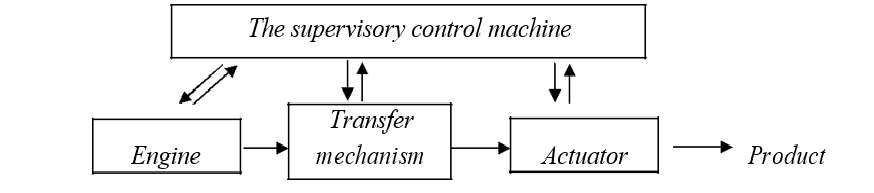 Mechanism is a system of bodies intended for conversion of motion of one or several bodies into the required motion of other ones. By the functional purpose all mechanisms are subdivided into the following kinds:Mechanisms of engines and converters.Transmissions.Executive mechanisms (actuators).Mechanisms of control and regulation.Feeders, transporters, sorters of machined objects.Mechanisms of the automatic count, weighing and packing.The mechanisms which are included in the structure of a machine can incorporate firm, liquid, gaseous bodies, electrical and magnetic devices, which work according to the basic principles of mechanics, thermal physics, electrical engineering and electronics.Задание 2. Прочитайте и переведите следующие однокоренные слова. (10 баллов)Act - action - active - activity – interactionDifferent - difference - differentiate – indifferenceLocate - located – locationApply – applicationEngine - engineering – engineerCreate - creation - creative – creativityPerformance - performing – performSimilar - similarity – similarlyTechnology - technological - technician – techniqueProduce - production - productivity – productive	Задание 3. Соотнесите слова и выражения с их значениями. (10 баллов)Задание 4. Заполните пропуски подходящими по смыслу словами. (8 баллов)The machine is [1] intended for transformation of energy, materials and information.The power machine is a machine intended for conversion of [2] from one form to another.The material-working machine is a machine for conversion of [3].The transport machine is [4], in which conversion of materials consists only in changes of their position in space.The technological machine is a working machine, in which the conversion of a material consists in changes of the form, location or [5] of a material or machined object.The information machine is a machine for conversion of [6]The set of the automatic-machine devices connected with each other and intended for performance of certain technological processes, is called [7]The set of the machine-engine, transmission, working machine and supervisory control machine is called [8]Задание 5. Найдите в тексте и выпишите определения следующих слов. (2 балла)A machineA mechanismЗадание 6. Ответьте письменно (на английском языке) на следующие вопросы к тексту. What types of mechanisms are used in machines of various branches?In what groups is it possible to classify all machines?What are all mechanisms subdivided into?What can the mechanisms which are included in the structure of a machine incorporate?Мах=35 балловABmachine elementsзамещатьbranches of engineeringсредстваautomatic countsвзаимоотношениеconverterавтоматический приборный механизмtransmissionсортировочное устройствоreplaceдетали машинautomatic-machine deviceотрасли инженерииsorter of machined objectsкоробка передачmeansавтоматический подсчетinterrelationпреобразователь            a device          energy          material          a working machine          property                              information          an automatic transfer line          a machine unit